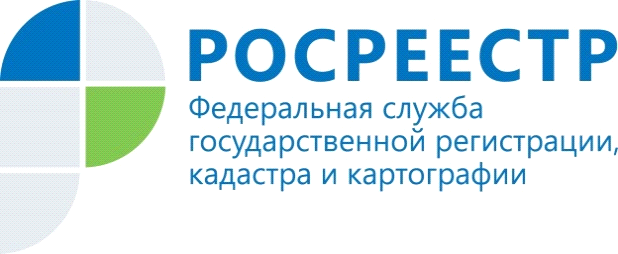 Росреестр вошел в топ-3 самых открытых органов властиРосреестр вошел в топ-3 наиболее открытых органов власти с результатом AAA согласно подготовленному Счетной палатой РФ докладу «Открытость государства в России».«Существенный прорыв в рейтинге стал возможен благодаря системной работе нашей команды по реализации Концепции открытости федеральных ведомств, запуску эффективных инструментов для информирования граждан, тесному взаимодействию с профессиональным сообществом. Повышение качества работы с клиентами — для нас абсолютный приоритет», - подчеркнул руководитель Росреестра Олег Скуфинский. Как сообщила заместитель руководителя Елена Мартынова, которая курирует деятельность по обеспечению открытости ведомства, по итогам рейтинга Счетной Палаты за предыдущий период Росреестр показал средний уровень открытости и находился в третьем десятке рейтинга с результатом CBB. «Сегодня ведомство в тройке лидеров. С учетом рекомендаций Счетной палаты мы провели серьезный анализ и трансформировали политику в данной сфере на основе принципов открытости, надежности и клиентоориентированности. Акцент служба делает на развитии всех каналов взаимодействия с людьми и развитии коммуникации на 360 градусов», – заявила заместитель руководителя и рассказала о лучших практиках Росреестра в области открытости. В 2020 году разработана и утверждена Концепция информационной политики ведомства, которая нацелена на предоставление открытой, доступной и понятной информации гражданам, бизнесу и органам власти. Организована работа в социальных сетях. Росреестр представлен на всех основных площадках, где оперативно размещается полезная для пользователей информация. Особое внимание уделено размещению на официальном сайте полных и достоверных сведений во всех разделах. Усилено взаимодействие с профессиональным сообществом: на регулярной основе проводятся фокус-групповые исследования. Выведена на качественно новый уровень работа с Общественным советом, который является важнейшим инструментом для от-крытого и постоянного диалога с гражданами и профсообществом. В настоящее время в ведомстве формируется рабочая группа по реализации Концепции открытости, в которую войдут как специалисты из структурных подразделений, так и представители Общественного совета при Росреестре, референтных групп. Ведомство нацелено на формирование открытого диалога, что будет способствовать улучшению качества предоставляемых услуг в интересах граждан, бизнеса и органов власти. Материал подготовлен Управлением Росреестра по Республике Алтай